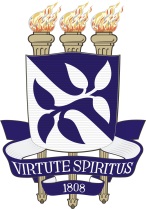 Cadastro no SIGEPEAcessar o site https://servicosdoservidor.planejamento.gov.br e clicar em SIGEPE Servidor;Selecionar a opção “Sou Servidor ou Pensionista e li as Instruções de Acesso”;Na tela seguinte, selecionar “Precisa de Ajuda?”;Caso nunca tenha acessado o SIAPEnet ou o SIGEPE, deverá selecionar a opção “É o meu primeiro acesso ao SIGEPE e eu nunca acessei o SIAPEnet/Servidor ou o SIAPEnet/Pensionista”. Clicar em AVANÇAR.Inserir o número do CPF no campo requerido e CONTINUAR.Inserir seus dados solicitados: CPF, data de nascimento, RG e local de expedição, o primeiro nome da mãe e clicar em Recuperar Código. Um código de segurança será enviado para o seu e-mail cadastrado.Inserir o código de segurança e o conteúdo da imagem e clicar em AVANÇAR/CONTINUAR.O SIGEPE encaminhará uma senha provisória por e-mail.Entre com o CPF e a senha fornecida pelo SIGEPE.O SIGEPE informará que sua senha expirou. Clique em OK.Preencha o formulário para criar a senha definitiva. Insira o CPF, a senha fornecida pelo SIGEPE e duas vezes a nova senha. Clique em AVANÇAR.Você já poderá acessar o SIGEPE com o CPF e a senha que criou.